                                                             Paroisse catholique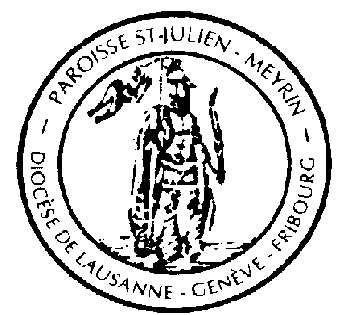 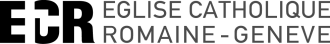                                                               de SAINT-JULIEN - MEYRIN                                                                                   3, rue Virginio-Malnati  CP 143  1217 Meyrin 2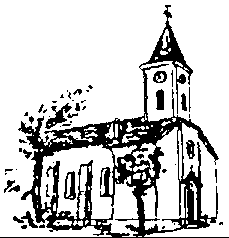 								               Meyrin, le 18 septembre 2017Catéchèse 3p – 4pProgramme 2017 – 2018Toutes les rencontres auront lieu au Centre paroissial Saint-Julien à Meyrin-Village, de 16h20 à 18h. Un parent ou autre personne de confiance accompagne l’enfant.Les objectifs de ces rencontres sont précisés sur une fiche qui vous sera remise à la première rencontre du 11 octobre. DATESTHÈMES11 	octobreTous ensembles, en Église  8 	novembreVive la fête13 	décembreVive la fête, c’est Noël31 	janvierJe grandis, bravo la vie14 	marsDe la mort à la vie, comment parler de la mort aux enfants11 	avrilDe la mort à la vie, Jésus est ressuscité16 	maiOuvrons le livre + repas canadien